DECLARAÇÃO DE NÃO POSSUIR EMPREGADOS
Eu, __________________________________________________________________________, portador do RG nº ______________________, Órgão Expedidor _______, UF: ______ e do CPF de Nº _______________________, endereço ________________________________________ ______________________________________________, CEP__________________, cidade de _______________________________, telefones ___________________, _________________ e-mail _____________________________.DECLARO, para os devidos fins, que não possuo empregados com carteira assinada, o que impossibilita a emissão de Certidão de regularidade junto ao Fundo de Garantia por Tempo de Serviço (FGTS), emitida pela Caixa Econômica Federal.DECLARO, ainda, a inteira responsabilidade pelas informações contidas nessa declaração, estando ciente que a não veracidade da informação prestada é conduta tipificada como crime, pelo artigo 299 do Código Penal.Falsidade Ideológica: Art. 299: Omitir, em documento público ou particular, declaração que dele devia constar, ou nele inserir ou fazer inserir declaração falsa ou diversa da que devia ser escrita, com fim de prejudicar direito, criar obrigação ou alterar a verdade sobre fato juridicamente relevante. Pena: reclusão, de um a cinco anos, e multa, se o documento é público, e reclusão de um a três anos, e multa, se o documento é particularPor ser verdade, firmo a presente declaração, a fim de que surtam os efeitos legais.Local e data: ______________________, ______ de ____________ de ____________________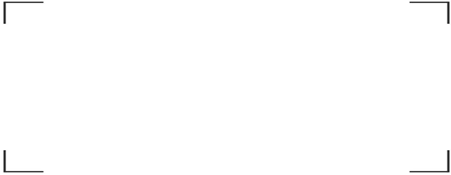 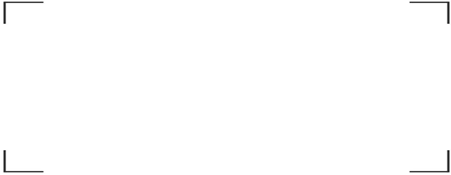 

___________________________________________________________________Nome completo e assinatura do(s) representante(s) legal(is) da empresa